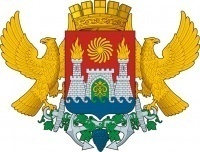 АДМИНИСТРАЦИЯ ГОРОДСКОГО ОКРУГА С ВНУТРИГОРОДСКИМ ДЕЛЕНИЕМ«ГОРОД МАХАЧКАЛА»МУНИЦИПАЛЬНОЕ БЮДЖЕТНОЕ ОБЩЕОБРАЗОВАТЕЛЬНОЕ УЧРЕЖДЕНИЕ«СРЕДНЯЯ ОБЩЕОБРАЗОВАТЕЛЬНАЯ ШКОЛА № 50»____________________________________________________________________________________________________________________________________________________________________________________________________________________________________________________________________________Ул. Каримова, 11 А, г. Махачкала, Республика Дагестан, 367018, тел  (8722)  65-36-79  e-mail: ege200650@yandex.ruОГРН 1030561000018, ИНН/КПП 0561041806, ОКПО 49166261                                                                                                        Утверждаю                                                                                                                                       Директор МБОУ «СОШ № 50»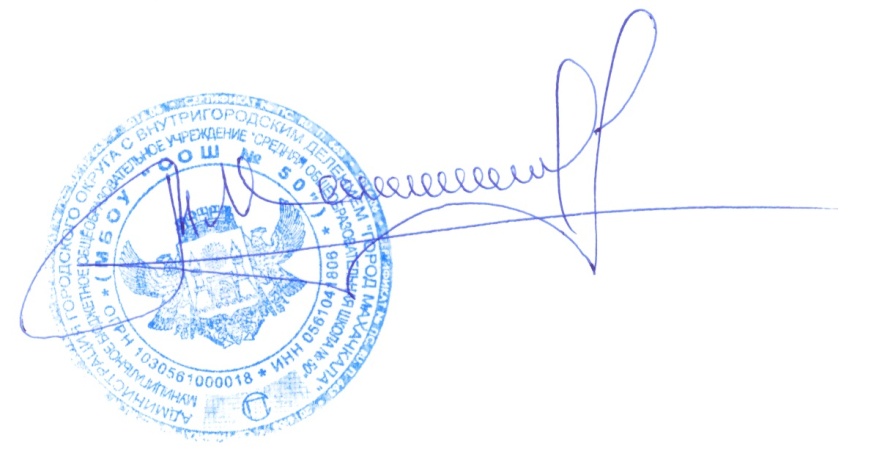                                                                                                                                         ___________________Изиев М.А.ПОДПРОГРАММА «Высокая доля обучающихся с ОВЗ»2021г.I. Паспорт программыСодержание программы.1. Содержание проблемы и обоснование необходимости её решения программным методомВ последние годы многие специалисты, родители, общественные организации стремительно направляют свои усилия в сторону защиты и укрепления прав лиц с особыми потребностями на достойную жизнь на принципе гуманистических ценностей. В этой связи особенно важно проанализировать педагогический опыт, для дальнейшей разработки новых средств и способов организации развивающей среды. Системный подход требует изучения ребенка с ограниченными возможностями здоровья, как целостной личности, способной к самореализации, организации тех условий, в которых ребенок будет более успешно развиваться и взаимодействовать с широким кругом социальных систем, таких как: семья, непосредственное окружение, общество в целом. Также системный подход заключается в том, что мы не может ожидать от ребенка с ОВЗ самостоятельного включения в те виды деятельности, которые гипотетически будут способствовать самореализации его личности. Направление организации коррекционной работы должно заключаться в «воспитании и обучении, которое будет забегать вперед и подтягивать развитие ребенка за собой». Актуальное и перспективное развитие ребенка определяет его социальное продвижение, которое со временем будет перерастать в социально значимые умения, как результат индивидуальных возможностей и достижений.Количество обучающихся, нуждающихся в индивидуальных методах обучения  на сегодняшний день составляет:Интеллектуальные нарушения – 0ЗПР – 3ТПР –0Необходимо устранить негативные стереотипы, а также создать систему комплексной помощи. Необходима позиция гуманного, толерантного отношения общества и государства к личности ребенка с ОВЗ.Воспитание и обучение лиц с нарушениями интеллекта рассматривается, как беспрерывный процесс обучения, повторения, закрепления, взаимодействия с окружающим миром.Содержание работы должно обеспечиваться педагогическими средствами с учетом возраста детей, уровня сформированности тех или иных умений, перспективных линий индивидуального развития с опорой на достигнутые результаты в ходе направленного взаимодействия педагога с ребенком и педагога с родителем.Принципы реализации подпрограммыПринцип толерантности.Данный принцип направлен на развитие терпения, толерантности, уважительного отношения к людям и обществу в целом. Обучающиеся должны знать свои права, уметь отстаивать собственные взгляды, принципы, свои культурно-национальные воззрения.Принцип системного подхода.Данный принцип, следует рассматривать не только как самостоятельную систему, применительно к школе, все элементы системы находятся во взаимодействии.Принцип дифференциации.В обучении и воспитании ребенка предполагается создать условия для освоения знаний наиболее оптимальным способом, темпом, объемом. Отбором содержания, форм и методов воспитания, учет специфических позиций детей и взрослых в воспитательном процессе.Принцип гуманизации.Данный принцип предполагает реализацию личностно-ориентированного подхода к организации учебно-воспитательного процесса.Принцип педагогического сотрудничества и поддержки.Сотрудничество распространяется на образовательное пространство школы и подразумевает под собой совместное взаимодействие участников учебно-воспитательного процесса. В данный процесс входит совместное определение с ребенком его интересов, целей, возможностей и путей преодоления препятствий, которые будут мешать ему, самостоятельно достигать желаемых результатов в обучении, самовоспитании, общении, образе жизни.Принцип воспитания успехом.Сущность данного принципа заключается в том, что работая с ребенком, педагог ставит перед собой цель как можно глубже понять его, выявить особенности ученика, а также выделить его цели, стремления, умения, ценности, социально-значимые отношения, мечты, потребности. Используя психолого-педагогические методы, развивать самые малые способности ребенка. Педагогам необходимо не только изучать детей, но и создавать среду для развития успешности, где каждый обучающийся почувствовать и испытать вкус успеха, вкус победы.Принцип личностного подхода.Данный принцип предполагает нахождение реальных проблем данного ребенка, в зависимости от ситуации способность организовать деятельность коллектива и так включить в эту деятельность обучающегося, чтобы это могло способствовать положительному решению проблемы.Этапы реализации программы.План программных мероприятийНаименование программыПодпрограмма «Высокая доля обучающихся с ОВЗ»  «ПОВЫШЕНИЕ КАЧЕСТВА ОБРАЗОВАНИЯОБУЧАЮЩИХСЯ» на 2021-2024 г.г.Основания для разработки программыЗакон РФ «Об образовании в РФ» №273-ФЗ от 29.12.2012г.;Закон РФ от 24.07.1998г. №124-ФЗ «Об основных гарантиях прав ребенка»;Федеральный государственный образовательный стандарт начального общего образования, утвержденный приказом Министерства образования и науки Российской Федерации от 06.10.2009 № 373;Федеральный государственный образовательный стандарт основного общего образования, утвержденный приказом Министерства образования и науки Российской Федерации от «17» декабря 2010 г. № 1897;Конвенция прав ребенка (одобрена Генеральной Ассамблеей ООН 20.11.1989) (вступила в силу для СССР 15.09.1990).Декларация прав ребенка, принята резолюцией 1386 (ХIV) Генеральной Ассамблеи ООН от 20 ноября 1959 года.Декларация о правах умственно отсталых принята резолюцией 2856 (XXVI) Генеральной Ассамблеи от 20 декабря 1971 года.Декларация о правах инвалидов Принята резолюцией 3447 (XXX) Генеральной Ассамблеи от 9 декабря 1975 года.Письмо Министерства образования и науки РФ № АФ-150/06 от 18 апреля 2008 года «О создании условий для получения образования детьми с ограниченными возможностями здоровья и детьми-инвалидами»;Санитарно-эпидемиологические требования к условиям и организации обучения в общеобразовательных учреждениях /Санитарно-эпидемиологические правила и нормативы СанПиН 2.4.2. 2821 – 10 / Постановление Главного государственного санитарного врача РФ от 29 декабря 2010 г. N 189;СанПиН 2.4.2.3286-15 "Санитарно-эпидемиологические требования к условиям и организации обучения и воспитания в организациях, осуществляющих образовательную деятельность по адаптированным основным общеобразовательным программам для обучающихся с ограниченными возможностями здоровья"/ Постановление Главного государственного санитарного врача РФ от 10 июля 2015 года N 26;Локальные акты;Положение о психолого-педагогическом консилиуме МБОУ «СОШ № 50»;Устав МБОУ «СОШ № 50»Разработчик программыАдминистрация школыОсновные исполнители программыСовет школы, администрация школы, педагогический коллективЦельОбеспечение эффективного и устойчивого развития культурного и образовательного пространства детей с ОВЗ, которое будет способствовать личностному росту ребёнка на основе формирования ключевых компетентностей обучающихся путём обновления содержания образования, развития практической направленности с учетом потребностей детей с ОВЗ.ЗадачиОптимизация системы профессионального и личностного роста педагогических работников, непосредственно работающих с детьми с ОВЗ.Создание оптимальных условий, способствующих развитию педагогического мастерства работников и активного включения учителей в инновационную деятельность.Создание условий для социальной реабилитации детей с ограниченными возможностями здоровья, их образования и развития.Создание условий для профессионального самоопределения и социализации обучающихся с ОВЗ посредством адаптированных образовательных программ.Осуществление индивидуальной психолого-педагогической помощи детям с ОВЗ.Оказание методической помощи родителям (законным представителям) и педагогам, осуществляющим учебную и воспитательную функцию детей с ОВЗ.Отслеживание динамики всестороннего развития детей с ОВЗ.Предполагаемый результатСоздана благоприятная образовательная среда, способствующая сохранению здоровья, воспитанию и развитию личности;У обучающихся выработаны формы поведения, в следствии которых они способны избежать опасностей для жизни и здоровья;Образ выпускника – социальный тип личности, сочетающий в себе профессиональную подготовленность с высокими нравственными качествами, гуманистическим отношением к миру, социально адаптированную, готовую к будущему созидательному труду;Создана современная, гибкая и мощная система повышения квалификации и профессиональной переподготовки педагогов;Обучающиеся адаптированы к информационным технологиям обучения, которые в дальнейшем послужат успешным составляющим социализации и интеграции детей с ограниченными возможностями здоровья в современном обществе.Перечень основных направлений программыСоздание специальных условий для детей с нарушениями зрения в общеобразовательных учреждениях; Организация специальных образовательных условий для детей с ограниченными возможностями здоровья в общеобразовательных учреждениях; Создание и апробация модели психолого-педагогического сопровождения инклюзивной практики. Повышение профессионального мастерства и курсов повышения квалификации педагогов предметников и узких специалистов, работающих с детьми ОВЗ. Повышение мотивации обучающихся через участие в мероприятиях школьного и районного уровня Сроки и этапы реализации программыПрограмма реализуется в 3 этапа, в период с 2021 по 2022 год:Подготовительный этап (апрель 2021г.- сентябрь 2022г.)Практический этап (этап внедрения) (октябрь 2022 г. – май 2022 г.)        3. Этап обобщения и коррекции (с июнь 2022 г. –август 2022 г.)Управление реализацией ПрограммыНепосредственное управление реализацией Программы осуществляется директором школыРабота по направлениям Программы закрепляется за заместителями директора школы.Корректировка программы производится Педагогическим советом.Этапы программыI этап (2021-2022) – организационный:разработка и принятие необходимых нормативно-правовых и распорядительных документов;кадровое обеспечение в области коррекционной педагогики, составления плана профессиональной переподготовки педагогов;изучение инновационных методик обучения и воспитания обучающихся с ОВЗ;разработка критериев и показателей эффективности развития детей с ОВЗ.Результаты:- оценка контингента обучающихся для выявления особенностей развития детей, а также определения специфики и их особых образовательных потребностей; оценка образовательной среды с целью соответствия требованиям программно-методического обеспечения, материально-технической и кадровой базы.II эта	Практический этап (этап внедрения) (октябрь 2022 г. – май 2022 г.)системные преобразования в образовательном процессе детей с ОВЗ;освоение и внедрение новых образовательных технологий для обучения и воспитания детей с ОВЗ;реализация системы мониторинга, диагностики, апробация новых форм оценивания учебных и личностных достижений обучающихся с ОВЗ;повышение профессионального уровня педагогов;Результаты:- хорошо организованный образовательный процесс, который имеет такие направления как, коррекционное, развивающее, а также процесс специального сопровождения детей с ограниченными возможностями здоровья, где специально созданы условия для обучения, воспитания, развития, социализации данной категории детей.III этап (с июнь 2022 г. –август 2022г.) - обобщающий:Отслеживание реализации подпрограммы развития школы;совершенствование работы психолого-педагогического сопровождения;продолжение изучения специфики личностно-ориентированной технологии обучения и воспитания и ее внедрения в практику работы значительной части педагогов;Постоянное повышение квалификации педагогов, обобщение их опыта не только на уровне школы, но и в рамках конкурсов педагогических достижений;разработка и проведение учебно-методических семинаров для педагогов, работающих с детьми ОВЗ;проблемно - ориентированный анализ деятельности подпрограммы.Результаты: - большая часть педагогов, работающих с детьми с ОВЗ постоянно повышают свою квалификацию, их опыт работы можно увидеть в систематическом участии в различных конкурсах. В школы постоянно проходят учебно-методические семинары. Усовершенствована работа психолого-педагогического сопровождения лиц с ОВЗ.№Направление деятельностиОжидаемый результатОтветственные 1Изучение необходимых нормативно-правовых и распорядительных документов.Создание рабочей группыРазработка и принятие необходимых нормативно-правовых и распорядительных документов;Создание ШППК.Администрация школы, состав рабочей группы2Кадровое обеспечение в области коррекционной педагогики, составления плана профессиональной переподготовки педагогов;Анкетирование на выявление профессионального мастерства педагога.Формирование плана-графика курсовой подготовки, переподготовки для учителей предметников и узких специалистов;Разработка ИОПП (программа самообразования) учителей предметников;Администрация школы3Изучение инновационных методик обучения и воспитания обучающихся с ОВЗИзучение методик обучения для работы с детьми с ОВЗ;Мониторинг УМК, наглядно-демонстрационного материала и технических средств;Разработка методических рекомендаций по применению инновационных методик для работы с детьми с ОВЗ; Формирование заявки на приобретение необходимого оборудования.Рабочая группа4Разработка критериев и показателей эффективности развития детей с ОВЗ.Мониторинг успешности ребенка в обучении;Посещение занятий урочной и внеурочной деятельности;Разработка критериев оценивания детей с ОВЗ;Составление ИОМ обучающихся;Разработка комплекса мер, развивающих учебную мотивацию: творческие задания, система поощрения.Учителя предметники5Освоение и внедрение новых образовательных технологий для обучения и воспитания детей с ОВЗСоздание сенсорного уголка;Пополнение библиотечного фонда;Создания Базы данных имеющихся ресурсов;Выполнение мероприятий дорожной карты по созданию доступной средыАдминистрация школы, учителя предметники, узкие специалисты.6Реализация системы мониторинга, диагностики, апробация новых форм оценивания учебных и личностных достижений обучающихся с ОВЗВедение дневника наблюдения и анализ личностных достижения учащихся;Участие в конкурсах, викторинах, проектах,дистанционных олимпиадах разного уровня, спортивных соревнованиях.Выставки;Учителя предметники7Повышение профессионального уровня педагоговОбмен опытом по применению методик и технологий на урокахПредставление наработанного опыта по заявленной теме ИОП педагога.Проведение работы по анализу промежуточных результатов выполнения Программы развития на итоговых педагогических советахСоздание методической копилки;Участие в педагогических конкурсах;Выступление на ШМО, городских МО, педагогических советах.Учителя предметники8Совершенствование работы психолого-педагогического сопровожденияПроведение коррекционных занятийузкимиспециалистами;Работа с вновь выявленными детьми; Индивидуальная работа с родителями; Наблюдение за детьми с ОВЗ; Отчет по работе ШПМПК на педсовете.Рост самооценки обучающихся;Успешная социализация.Учителя предметники, узкие специалисты.9Совершенствование работы с родителямиСоздание программы воспитательной работы;Анкетирование на выявление удовлетворенностью школьной образовательной средой.Консультации узких специалистов; Организация родительских собраний, круглых столов.Привлечение родителей к участию в школьных мероприятиях.Уголок для родителей;План-график родительских собраний;Выполнение программы;Составление плана работы с родителями;Разработка методических рекомендаций для родителей.Администрация школы, учителя 